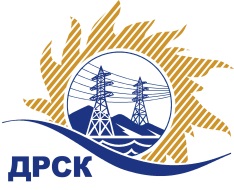 Акционерное Общество«Дальневосточная распределительная сетевая  компания»     (АО «ДРСК»)Протокол №137/УКС-Рзаседания Закупочной комиссии по конкурсу в электронной форме с участием только субъектов МСП  на право заключения договора на выполнение работ: «Мероприятия по строительству и реконструкции  для  технологического присоединения потребителей  на территории функционирования СП ЦЭС филиала АЭС».  (Лот № 106).СПОСОБ И ПРЕДМЕТ ЗАКУПКИ: конкурс в электронной форме с участием только субъектов МСП на право заключения договора на выполнение работ «Мероприятия по строительству и реконструкции  для  технологического присоединения потребителей  на территории функционирования СП ЦЭС филиала АЭС».  (Лот № 106).КОЛИЧЕСТВО ПОДАННЫХ ЗАЯВОК НА УЧАСТИЕ В ЗАКУПКЕ: 2 (две) заявкиКОЛИЧЕСТВО ОТКЛОНЕННЫХ ЗАЯВОК: 0 (ноль) заявок.ВОПРОСЫ, ВЫНОСИМЫЕ НА РАССМОТРЕНИЕ ЗАКУПОЧНОЙ КОМИССИИ: О рассмотрении результатов оценки первых частей заявок О признании заявок соответствующими условиям Документации о закупке по результатам рассмотрения первых частей заявокРЕШИЛИ:По вопросу № 1Признать объем полученной информации достаточным для принятия решения.Принять к рассмотрению первые части заявок следующих участников:По вопросу № 2Признать первые части заявок следующих Участников:1810718466соответствующими условиям Документации о закупке и принять их к дальнейшему рассмотрению Секретарь Закупочной комиссии 1 уровня  		                                        М.Г.ЕлисееваИсп. Чуясова.Тел. (4162) 397-268г.  Благовещенск«04» февраля 2019 года№п/пДата и время регистрации заявкиИдентификационный номер Участника26.12.2018 09:041810727.12.2018 04:3818466№п/пДата и время регистрации заявкиИдентификационный номер Участника26.12.2018 09:041810727.12.2018 04:3818466